Тесты олимпиадыВариант «Техника и техническое творчество(технический труд)».Для учащихся 7 классовВыберите правильный ответ:1). Как называется устройство для точного пиления под углом  45 или 90 градусов?а) стуслоб) угольникв) ящик2). Какие инструменты применяются при разметке детали?а). карандашб) наждачная бумагав). ножницы3). Как обозначается масштаб для увеличения на чертеже?а). 1;2б). 1:1в). 2:14). Как называется наглядное объёмное изображение детали,  выполненное от руки :а). эскизб). технический рисунокв). чертёжг). главный вид5). Для пайки мягкими припоями применяют:а). газовые горелкиб). электрическую дугув). медный паяльник6). Какой флюс надо применять для пайки радиодеталей:а). бураб). канифольв). хлористый цинк7). Какой механизм преобразования движения применяется  в зажимах тисков:а). кулисныйб). винтовойв). кулачковый8). Какой материал нельзя применять в изделиях для грунтовки перед покраской:а). воскб). олифав). нитроцеллюлоза9). Какой лак самый износоустойчивый:а). спиртовойб).полиуретановыйв). нитроцеллюлозныйг). масляный10). Какой механизм (передачу) используют для возвратно – поступательного движения во вращательное:а). реечныйб). кривошипно-шатунныйв). винтовой11). Что является основным заполнителем для шпатлёвки:а). мелб). цементв). песок12).  Закалку стали проводят с целью:а).повышения твёрдости и прочности б). повышения мягкости и пластичностив). уменьшения хрупкостиг). повышения блеска13).  В предмете «Технология» изучаются:а). технология производства автомобилей б). технология преобразования материалов, энергии, информации в). технология создания медицинских инструментовг). технология создания самолётов и космических аппаратов14). К технологическим машинам относятся: а). двигатель внутреннего сгоранияб). динамо машинав). паровая машинаг). шлифовальная машина15). С помощью, какой передачи в сверлильном станке осуществляется перемещение патрона со сверлом?а). ременнойб). реечнойс). ЦепнойТВОРЧЕСКОЕ   ЗАДАНИЕ – 7 классЗадание. Произведите необходимые измерения, достаточные для изготовления изображённой детали, и нанесите их на чертёж согласно правилам нанесения размеров на чертежах.количество баллов - 6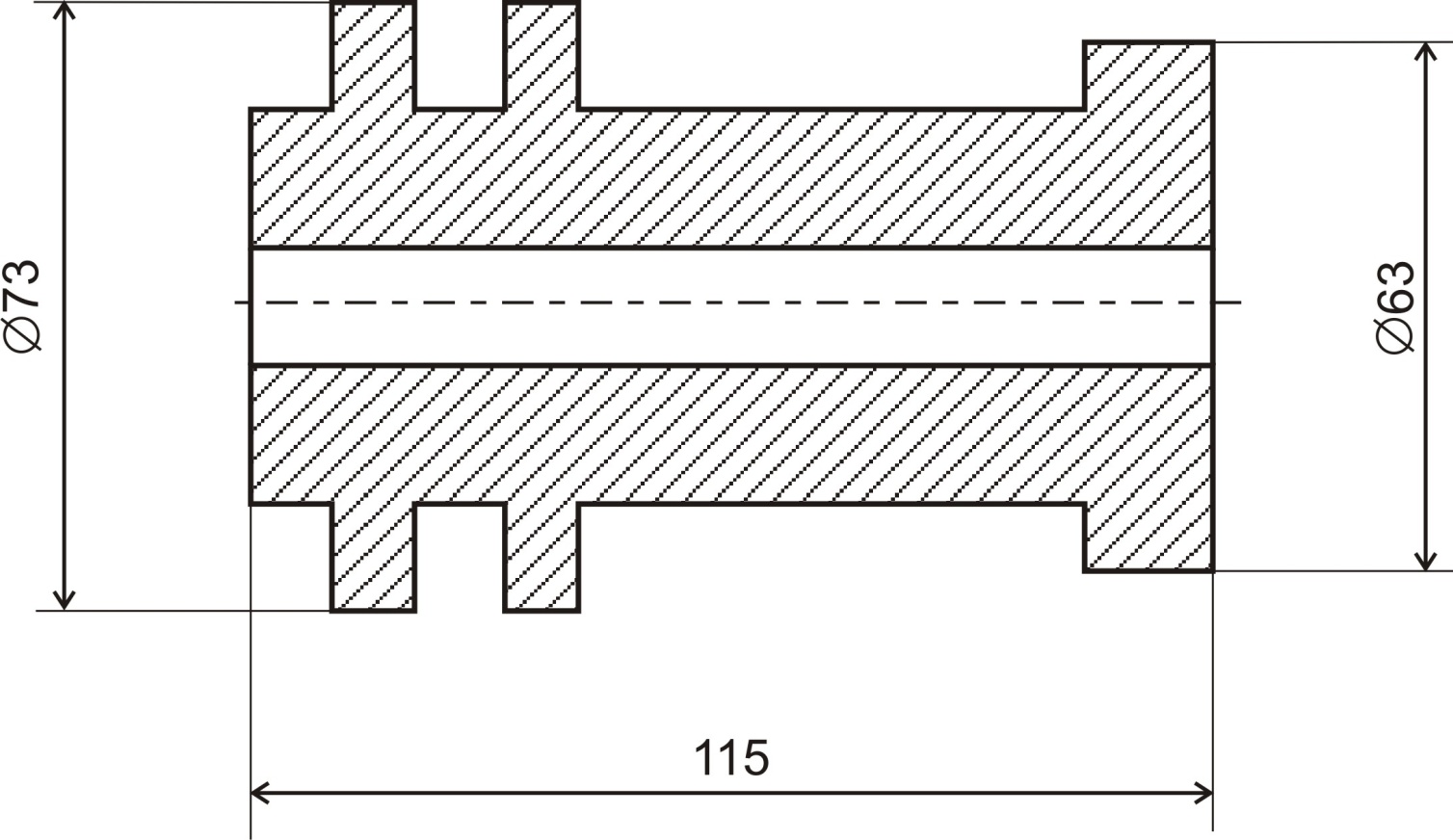 Практические заданияДеревообработка7 класс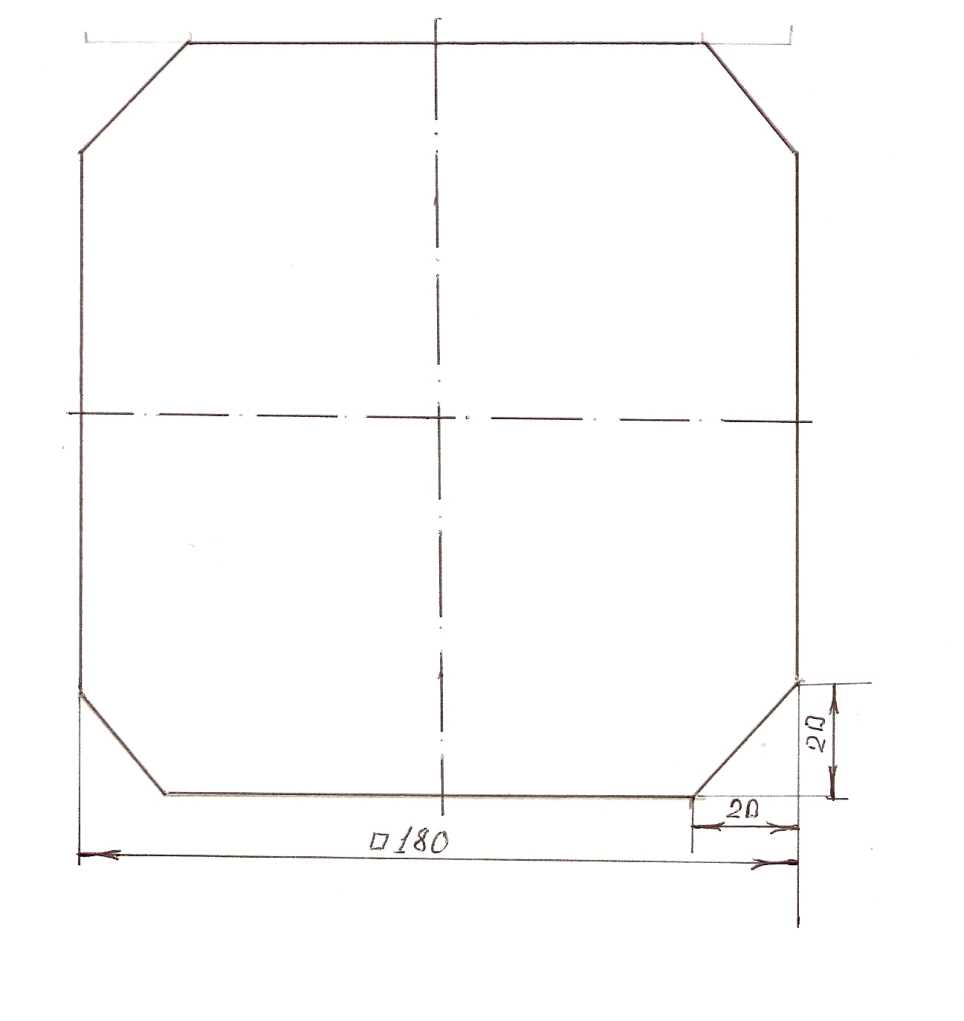 Материал – фанера 3-4 мм.Начертить в масштабе 1:1.Выпилить.Нанести узор и раскрасить (гуашь, карандаш).